					Curriculum Vitae					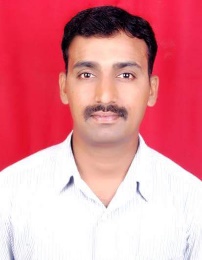 PRAVEEN KUMAR. BURRAEmail: praveen8154@gmail.com						                                 Mob no: +91-9502996313Objective & Professional Summary:+16 years of excellent experience as an OHSE Professional in construction sector. My objective is to constantly strive to challenge myself in new roles and responsibilities in the Safety profession, to be a key player of innovative management team to plan, develop and implement mitigation measures for Safety, Health and Environment to prevent accidents and provide hazard free workplace at the construction sites.Key Skills:Investigation of an incidents, accidents and cases of ill health.Developing internal health and safety policies/strategies. Writing reports, bulletins and newsletters.Coordinating training programs.Drawing up safe operational practices and making necessary changes.Making presentations to groups of employees/managers.Analytical, problem-solving and organizational skills.Almech Facades  Pvt Ltd							  March’22 to Till date		Designation	:	Manager- (HSE)		Client		:	Aurobindo, Phoenix, Vasavi, LSR, Raheja, SAS,Meenakshi etc		Projects  	:	Hyderabad CBRE South Asia Pvt Ltd							July’18 to Feb’22		Designation	:	Sr Project Coordinator (OHSE)		Client		:	Sattva, Trendset Jayabheri, Hyderabad.		Project		:	Construction of Residential Towers (G+19 FloorsBLUESTAR India                                                                                          July 2016 to July 2018.Designation	: 	Jr Officer-SafetyClient		:	DeliotteePMC	                :              JLLProjects		:	Deliottee Tech Park, Hyderabad.WESTERN Construction Company(P) Ltd 	         		July 2015 to June 2016.		Designation	:	Jr Officer-Safety Client		:	Western Project		:	Western Aqua, Commercial Complex of 17 floors Kondapur, Hyderabad.INDU Projects Ltd 	         		Jan.2010 to 2015 MarchDesignation	:	Sr Supervisor-Safety Client		:	Indu Project		:	Indu Annexure of 17 floors, Kukatpally, Hyderabad. LANCO HILLS Pvt Ltd 	         		Jan 2008 to 2010Designation	:               Supervisor-Safety Client		:	LHTPPLProject		:	Residential Project of 30 floors, Manikonda, Hyderabad.Duties and Responsibilities:Monitor the evaluation of compliance to legal requirements.Prepare and update the Risk Assessment, safe work procedures, JSA, ERP and OHSE plan.Apprise the Project Manager on matters of non-compliance and facilitate compliance.Liaise with other departments to settle down issues on OHSE matters of the project.Ensure that the OHSE plan is effectively implemented at the site.Submit OHSE report to the top management and client.Conduct the OHSE inspections and report the findings for corrective actions.Report OHSE shortcomings to project manager for continual improvement.Actively participate the client’s OHSE meetings and implement the recommendations of the meeting in the site.Acquire knowledge in statutory obligations and ensure its compliance in the project.Conduct the site OHSE weekly and monthly meetings.Conduct investigation of all incidents and initiate necessary corrective and preventive actions at site.Organize campaigns, competitions and other special emphasis programs to promote OHSE at workplace.Participate for making of OHSE Policy, in-house Rules and Regulations, Procedures and Plan.Observe and obey the general site OHSE rules and responsibilities, cautionary instructions and safety signs etc., which are displayed in the relevant and required locations.Conduct trainings to Engineers, Managers and Supervisors to promote OHSE within the Organization.Reviewing of project relevant OHSE records.Establishing, implementing and maintaining emergency preparedness and response procedures at projects.Undertaking risk assessments and site inspections.Identifying potential hazardsDetermining ways of reducing risksCompiling statisticsProviding health and safety meetings and training courses for employeesKeeping up to date and ensuring compliance with current health and safety legislation's.Educational Qualification:Undergraduate in Bachelor of Commerce (B. Com) from KAKATIYA University.Completed Secondary Board of Education.Technical Qualification:P.G Diploma in Fire & Safety Engineering form (HIFE)         Diploma in Safety Engineering from Neelam Annamalai UniversityOSHAs From Institute for Advanced Safety Management    First Aid Course form St. John's Ambulance.Advance Diploma in Fire Safety & Industrial Environmental Engineering from MSBTE.Advance Diploma in Industrial Safety & Security Management from Maharashtra State Board of Technical Education.Personal Profile:Name				:	Burra. Praveen KumarDate of Birth			:	15/04/1981Gender				:	MaleMarital Status			:	MarriedAddress				:	H. No. 22-402/1/64/3,                                                                   BJR Nagar, Jawahar Nagar,                                                                                Medchal, Malkajjgiri, Hyderabad.                                  500062.						Telangana.Nationality				:	IndianLanguages known			:	English, Hindi & Telugu.Place: Hyderabad                            Date: 						     	Praveen Kumar. Burra